Review Sheet – Forensic Entomology QuizWhat type of insect is usually first to colonize a corpse?  What are the stages of blowfly development?  Draw the lifecycle.  Describe each stage of blowfly development?  What distinguishes them from each other? What are the 5 stages of decomposition? What happens during each stage?What gases emitted by a corpse attract blowflies?What is cell autolysis?What causes a corpse to begin to bloat during putrefaction?What factors can affect decomposition?  Do they make decomposition faster or slower?What factors can affect insect development?Use your dichotomous key to identify the fly species below: 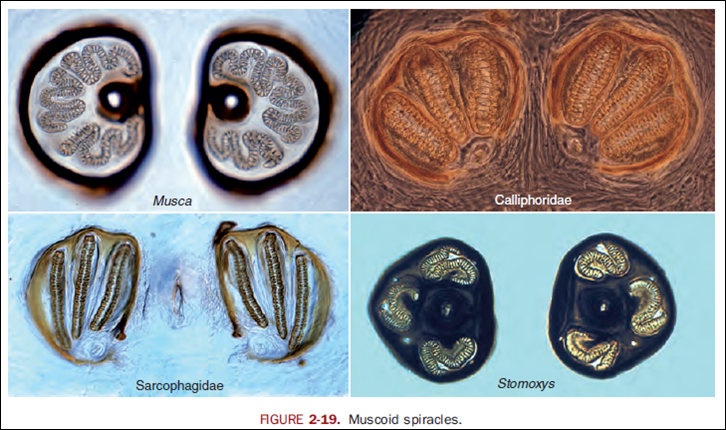 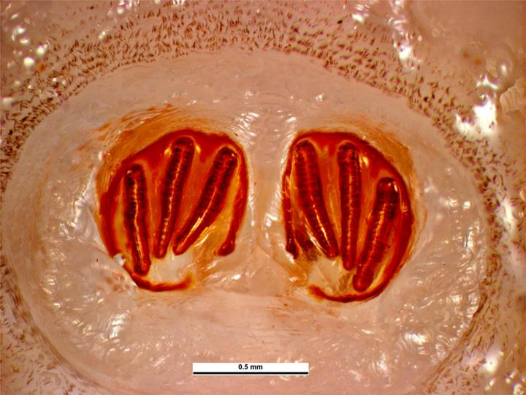 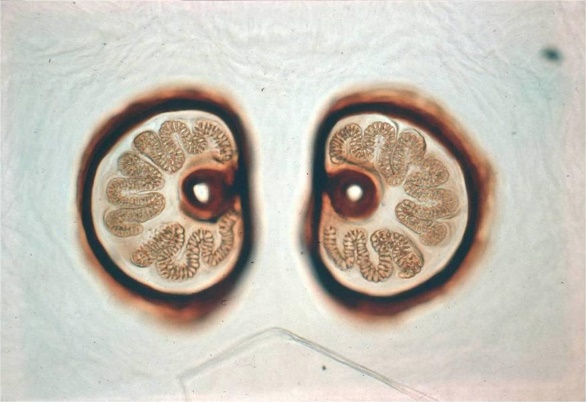 What are accumulated degree hours?  How are they calculated?  How are they used to determine Post Mortem Interval?  Be able to calculate PMI using accumulated degree hours. [see ADH Practice and Nature’s Witness examples]Review Sheet – Forensic Entomology QuizWhat type of insect is usually first to colonize a corpse? What are the stages of blowfly development?  Draw the lifecycle.  Describe each stage of blowfly development?  What distinguishes them from each other? What are the 5 stages of decomposition? What happens during each stage?What gases emitted by a corpse attract blowflies?What is cell autolysis?What causes a corpse to begin to bloat during putrefaction?What factors can affect decomposition?  Do they make decomposition faster or slower?What factors can affect insect development?Use your dichotomous key to identify the fly species below: What are accumulated degree hours?  How are they calculated?  How are they used to determine Post Mortem Interval?  Be able to calculate PMI using accumulated degree hours. [see ADH Practice and Nature’s Witness examples]